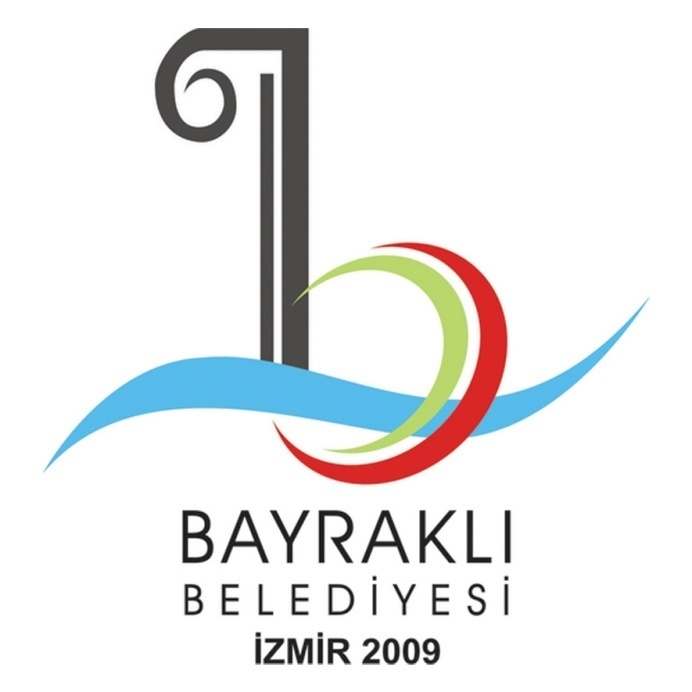 BAYRAKLI BELEDİYESİ EVSEL KATI ATIK TARİFE RAPORU(2019)Hazırlayan Birim: Temizlik İşleri Müdürlüğü GİRİŞ										 Bu rapor, 27/10/2010 tarih 27742 sayılı resmi gazetede yayınlanan Atık Su Altyapı Ve Evsel Katı Atık Bertaraf Tesisleri Tarifelerinin Belirlenmesinde Uyulacak Usul Ve Esaslara İlişkin Yönetmelik’in 23/1 maddesi gereği hazırlanmıştır.Raporun hazırlanmasında 2872 Sayılı Çevre Kanunu hükümleri, Atık Su Altyapı Ve Evsel Katı Atık Bertaraf Tesisleri Tarifelerinin Belirlenmesinde Uyulacak Usul Ve Esaslara İlişkin Yönetmelikte yer alan düzenlemeler ve Evsel Katı Atık Tarifelerinin Belirlenmesine Yönelik Kılavuzdaki açıklamalar esas alınmıştır.
	Raporun 2. Bölümünde Tarife Hesaplama İlkeleri, 3. Bölümünde Maliyetler, 4. Bölümünde Tarifelere yer verilmiştir.TARİFE HESAPLAMA						 Atık Su Altyapı Ve Evsel Katı Atık Bertaraf Tesisleri Tarifelerinin belirlenmesinde Uyulacak Usul Ve Esaslara İlişkin Yönetmelik; Evsel Katı Atık İdarelerinin, evsel katı atık tarifelerini hesaplarken tam maliyet ve kirleten öder ilkelerini kullanmalarını zorunlu kılmaktadır.  Bu raporda tarife terimi bir evsel katı atık idaresinin, evsel katı atık ile ilgili verdiği tüm hizmetler karşılığında ortaya çıkan Net Sistem Maliyetinin bu hizmetlerden yararlanan atık üreticilerine yansıtılmasına yönelik yöntemi ve bu yöntemle hesaplanmış ücretler listesini ifade etmektedir. Evsel  Katı Atık Tarifelerinin Belirlenmesine Yönelik Kılavuzda; Net Sistem Maliyeti = Evsel Katı Atık Hizmetleri Maliyeti + Özkaynak Getirisi + Kurumlar Vergisi - ÇTV Geliri olarak tanımlanmaktadır. Müdürlüğümüzce tarife hesaplamasında şu adımlar izlenmiştir:Hizmetin kapsamı tanımlanmıştır.Tanımlanan hizmetin sağlanması için ihtiyaç duyulan maliyeti hesaplanmıştırÖzkaynak getirisi ve Kurumlar vergisi hesaplanarak maliyete eklenmiş Kirleten Öder İlkesine ters düşülmemesi için ilçede kurulan pazaryerlerinden toplanan Evsel Katı Atık Maliyeti, Maliyetten düşülmüştür.Belediye Gelirler Kanununun Mükerrer 44. Md. Gereği alınan ÇTV geliri Toplam Sistem Maliyetinden çıkartılarak Net Sistem Maliyeti Hesaplanmıştır. Net sistem maliyetinin atık üreticilerine dağıtımı yapılmıştır.2019 yılı Ocak ve Şubat aylarının maliyeti bir önceki yılın tarifesine göre uygulandığı için bu iki ayın farkı 2019 Mart-Aralık arasındaki tarife hesaplamasına yansıtılmıştır. Fiyatlara KDV dahildir.Bayraklı ilçesi genelinde toplanan evsel katı atığın %70’inin meskenlerden  %30’ unun mesken dışı toplandığı kabul edilmiş ve belediyemiz bilgi sisteminde bulunan Çevre Temizlik Vergisi abone grupları ve abone sayıları ile İZSU konut ve su abone sayıları verilerine göre maliyet dağıtımı gerçekleştirilmiştir.MALİYETLER								 Hizmet Kapsamı: Hizmetin Kapsamı Evsel Katı Atık Yönetimidir.Toplam Evsel Katı Atık Maliyetinin HesaplanmasıToplam Maliyet Hesabında, Kılavuzun 5.2.1 maddesinde belirtilen direkt maliyetler, (Personel, Amortisman, Malzeme, Enerji ve Yakıt, Hizmet Alımı vb) 5.2.4 maddesinde belirtilen Kurumlar Vergisi, 5.2.5 maddesinde belirtilen Özkaynak Getirisi unsurları hesaplanmıştır. Hizmet alımı ihalesi 2018 yılı maliyetinden yol süpürme işinde çalıştırılan işçi ve yol süpürme araçlarının maliyetleri düşülmüştür. Ayrıca kirleten öder ilkesi göz önüne alınarak ilçedeki pazar yerlerinden toplanan Evsel Katı Atığın kuruma maliyetinin, toplam maliyete oranının %3 olduğu hesaplanarak toplam maliyetten düşülmüştür. Bulunan tutara kılavuzda belirtildiği gibi Kurumlar Vergisi ve Özkaynak Getirisi eklenerek Toplam Sistem Maliyeti bulunmuş ve 2018 yılı ÇTV gelirleri düşülerek Net Sistem Maliyetine ulaşılmıştır. TARİFELENDİRME						Bayraklı İlçesi genelinde toplanan evsel katı atığın %70’ inin meskenlerden %30 ’unun işyerlerinden toplandığı kabul edildiğinden Net Sistem Maliyeti tutarının %70’ i ilçe sınırları dâhilinde bulunan (Belediyemiz kayıtları ve İzsu Abone Kayıtlarından elde edilen mesken sayısı) meskenlere oranlanarak Hane Başı Katı Atık Bedeli Tespit edilmiştir. İşyerlerinden toplanan %30' luk Evsel Katı Atığın Net Maliyeti, Belediyemiz Bilgi Sisteminde bulunan Çevre Temizlik Vergisi abone gruplarına 2018 Yılında tahakkuk eden ÇTV tutarına oranlanmış ve tespit edilen katsayı oranı katında mükelleflere tahakkuk ettirilmiştir. 2019 YILI EVSEL KATI ATIK BEDELLERİ TARİFE CETVELİDİREKT PERSONEL MALİYETİDİREKT PERSONEL MALİYETİ173.668,80 TL173.668,80 TL173.668,80 TLSABİT VARLIKLARIN DEĞERLERİ VE AMORTİSMAN DEĞERLERİSABİT VARLIKLARIN DEĞERLERİ VE AMORTİSMAN DEĞERLERİSABİT VARLIKLARIN DEĞERLERİ VE AMORTİSMAN DEĞERLERİSABİT VARLIKLARIN DEĞERLERİ VE AMORTİSMAN DEĞERLERİSABİT VARLIKLARIN DEĞERLERİ VE AMORTİSMAN DEĞERLERİSABİT VARLIKLARIN DEĞERLERİ VE AMORTİSMAN DEĞERLERİSABİT VARLIKLARIN DEĞERLERİ VE AMORTİSMAN DEĞERLERİSABİT VARLIKLARIN DEĞERLERİ VE AMORTİSMAN DEĞERLERİSABİT VARLIKLARIN DEĞERLERİ VE AMORTİSMAN DEĞERLERİSABİT VARLIKLARIN DEĞERLERİ VE AMORTİSMAN DEĞERLERİSABİT VARLIKLARIN DEĞERLERİ VE AMORTİSMAN DEĞERLERİSABİT VARLIKLARIN DEĞERLERİ VE AMORTİSMAN DEĞERLERİVARLIKLARBİRİMBİRİMSAYI (1)YAŞ/YIL (2)YAŞ/YIL (2)YAŞ/YIL (2)BİRİM FİYAT (3)SATIN ALMA MALİYETİ(4)= (3)*(1)KULLANIM ÖMRÜ (5)YILLIK AMORTİSMAN (6)=(4)/(5)YILLIK AMORTİSMAN (6)=(4)/(5)2014 -  KONTEYNERADETADET1200444450,76 TL540.912,00 TL5108.182,00 TL108.182,00 TL2017 -  KONTEYNERADETADET1000222500,00 TL500.000,00 TL5100.000,00 TL100.000,00 TLTOPLAM AMORTİSMANTOPLAM AMORTİSMANTOPLAM AMORTİSMANTOPLAM AMORTİSMANTOPLAM AMORTİSMANTOPLAM AMORTİSMANTOPLAM AMORTİSMANTOPLAM AMORTİSMANTOPLAM AMORTİSMANTOPLAM AMORTİSMAN208.182,40 TL208.182,40 TLMALZEME ENERJİ VE YAKIT MALİYETLERİMALZEME ENERJİ VE YAKIT MALİYETLERİMALZEME ENERJİ VE YAKIT MALİYETLERİMALZEME ENERJİ VE YAKIT MALİYETLERİMALZEME ENERJİ VE YAKIT MALİYETLERİMALZEME ENERJİ VE YAKIT MALİYETLERİ TUTAR TUTARAVADANLIK ALIMI AVADANLIK ALIMI AVADANLIK ALIMI AVADANLIK ALIMI AVADANLIK ALIMI AVADANLIK ALIMI 6.419,20 TL6.419,20 TLHIRDAVAT, TİNER, BOYA VE BOYA MALZEMESİ ALIMIHIRDAVAT, TİNER, BOYA VE BOYA MALZEMESİ ALIMIHIRDAVAT, TİNER, BOYA VE BOYA MALZEMESİ ALIMIHIRDAVAT, TİNER, BOYA VE BOYA MALZEMESİ ALIMIHIRDAVAT, TİNER, BOYA VE BOYA MALZEMESİ ALIMIHIRDAVAT, TİNER, BOYA VE BOYA MALZEMESİ ALIMI58.138,01 TL58.138,01 TLÇÖP VARİLİ ALIMIÇÖP VARİLİ ALIMIÇÖP VARİLİ ALIMIÇÖP VARİLİ ALIMIÇÖP VARİLİ ALIMIÇÖP VARİLİ ALIMI70.800,00 TL70.800,00 TLULV MAKİNESİ ALIMIULV MAKİNESİ ALIMIULV MAKİNESİ ALIMIULV MAKİNESİ ALIMIULV MAKİNESİ ALIMIULV MAKİNESİ ALIMI65.826,00 TL65.826,00 TLDEMİR PROFİL VE DEMİR LAMA ALIMIDEMİR PROFİL VE DEMİR LAMA ALIMIDEMİR PROFİL VE DEMİR LAMA ALIMIDEMİR PROFİL VE DEMİR LAMA ALIMIDEMİR PROFİL VE DEMİR LAMA ALIMIDEMİR PROFİL VE DEMİR LAMA ALIMI71.755,80 TL71.755,80 TLOKSİJEN VE KARIŞIM GAZI DOLUMU ALIMIOKSİJEN VE KARIŞIM GAZI DOLUMU ALIMIOKSİJEN VE KARIŞIM GAZI DOLUMU ALIMIOKSİJEN VE KARIŞIM GAZI DOLUMU ALIMIOKSİJEN VE KARIŞIM GAZI DOLUMU ALIMIOKSİJEN VE KARIŞIM GAZI DOLUMU ALIMI2.806,00 TL2.806,00 TLDİĞER TÜKETİM MALZEMELERİ ALIMIDİĞER TÜKETİM MALZEMELERİ ALIMIDİĞER TÜKETİM MALZEMELERİ ALIMIDİĞER TÜKETİM MALZEMELERİ ALIMIDİĞER TÜKETİM MALZEMELERİ ALIMIDİĞER TÜKETİM MALZEMELERİ ALIMI5.704,25 TL5.704,25 TLTOPLAMTOPLAMTOPLAMTOPLAMTOPLAMTOPLAM146.092,05 TL146.092,05 TLKATI ATIK TOP. VE NAKİL HİZMETİ ALIMIKATI ATIK TOP. VE NAKİL HİZMETİ ALIMIKATI ATIK TOP. VE NAKİL HİZMETİ ALIMIKATI ATIK TOP. VE NAKİL HİZMETİ ALIMIKATI ATIK TOP. VE NAKİL HİZMETİ ALIMIKATI ATIK TOP. VE NAKİL HİZMETİ ALIMI30.871.757,02 TL30.871.757,02 TLKATIATIK TOPLAMA DIŞINDA KULLANILAN ARAÇ VE PERSONEL MALİYETİ(-)KATIATIK TOPLAMA DIŞINDA KULLANILAN ARAÇ VE PERSONEL MALİYETİ(-)KATIATIK TOPLAMA DIŞINDA KULLANILAN ARAÇ VE PERSONEL MALİYETİ(-)KATIATIK TOPLAMA DIŞINDA KULLANILAN ARAÇ VE PERSONEL MALİYETİ(-)KATIATIK TOPLAMA DIŞINDA KULLANILAN ARAÇ VE PERSONEL MALİYETİ(-)KATIATIK TOPLAMA DIŞINDA KULLANILAN ARAÇ VE PERSONEL MALİYETİ(-)KATIATIK TOPLAMA DIŞINDA KULLANILAN ARAÇ VE PERSONEL MALİYETİ(-)KATIATIK TOPLAMA DIŞINDA KULLANILAN ARAÇ VE PERSONEL MALİYETİ(-)4.345.218,89 TL4.345.218,89 TL4.345.218,89 TLMALİYET ÖZET TABLOSUMALİYET ÖZET TABLOSUMALİYET ÖZET TABLOSUMALİYET ÖZET TABLOSUMALİYET ÖZET TABLOSUSABİT VARLIKLARIN DEĞERLERİ VE AMORTİSMAN DEĞERLERİSABİT VARLIKLARIN DEĞERLERİ VE AMORTİSMAN DEĞERLERİSABİT VARLIKLARIN DEĞERLERİ VE AMORTİSMAN DEĞERLERİSABİT VARLIKLARIN DEĞERLERİ VE AMORTİSMAN DEĞERLERİ208.182,40 TLMALZEME ENERJİ VE YAKIT MALİYETLERİMALZEME ENERJİ VE YAKIT MALİYETLERİ146.092,05 TLDİREKT PERSONEL MALİYETİ173.668,80 TL KATI ATIK TOPLAMA VE NAKİL HİZMETİ ALIMI KATI ATIK TOPLAMA VE NAKİL HİZMETİ ALIMI KATI ATIK TOPLAMA VE NAKİL HİZMETİ ALIMI26.526.538,13 TLARA TOPLAMARA TOPLAMARA TOPLAMARA TOPLAM27.054.481,38 TL(-)PAZAR YERLERİNİN ATIK MALİYETİ %3)(-)PAZAR YERLERİNİN ATIK MALİYETİ %3)(-)PAZAR YERLERİNİN ATIK MALİYETİ %3)(-)PAZAR YERLERİNİN ATIK MALİYETİ %3)811.634,44 TLMALİYETMALİYETMALİYETMALİYET26.242.846,94 TLKURUMLAR VERGİSİ 2%524.856,94 TLÖZKAYNAK GETİRİSİ10%2.624.284,69 TL TOPLAM SİSTEM MALİYETİ TOPLAM SİSTEM MALİYETİ TOPLAM SİSTEM MALİYETİ TOPLAM SİSTEM MALİYETİ29.391.988,57 TL(-)2018 YILI ÇTV GELİRİ(-)2018 YILI ÇTV GELİRİ(-)2018 YILI ÇTV GELİRİ(-)2018 YILI ÇTV GELİRİ4.401.196,62 TL  NET SİSTEM MALİYETİ  NET SİSTEM MALİYETİ  NET SİSTEM MALİYETİ  NET SİSTEM MALİYETİ24.990.791,95 TLBAYRAKLI İLÇESİNDE TOPLANAN YILLIK EVSEL KATI ATIK TOPLAMI (TON) 24.990.791,95 TLİŞYERLERİNDEN TOPLANAN YILLIL EVSEL KATI ATIK MİKTARI (TON) %307.497.237,58 TLMESKENLERDEN TOPLANAN YILLIK EVSEL KATI ATIK MİKTARI (TON) %7017.493.554,36 TLMESKENLER İÇİN YILLIK  KATI ATIK TAHAKKUK BEDELİ 17.493.554,36 TLİLÇE SINIRLARINDA BULUNAN  TOPLAM MESKEN SAYISI 119358YILLIK EVSEL KATI ATIK BEDELİ146,56 TLAYLIK EVSEL KATI ATIK BEDELİ12,21 TLAYLIK EVSEL KATI ATIK BEDELİ (2019 MART - ARALIK ARASI UYGULANACAK TARİFE )12,37 TLNoGrupDereceMükellef SayısıÇtv 2019 yılı tarife (TL)Katı Atık Ücret Yıllık(TL)   Katı Atık Ücret Aylık(TL)   Katı Atık Ücret Aylık(TL) (2019 Mart - Aralık arasında uygulanacak ücret)Çtv Tahakkuk 2019 (TL) Katı Atık Tahakkuk(TL)111434.375,0010.954,30912,86875,55188.125,00471.035,0321213.375,008.450,46704,21678,533.375,008.450,4631312.750,006.885,56573,80551,932.750,006.885,5641412.375,005.946,62495,55472,662.375,005.946,6251512.112,005.288,11440,68424,252.112,005.288,11621222.750,006.885,56573,80551,9360.500,00151.482,3672212.112,005.288,11440,68424,672.112,005.288,1182311.625,004.068,74339,06323,621.625,004.068,7492411.375,003.442,78286,90275,971.375,003.442,78102511.225,003.067,20255,60245,771.225,003.067,2011311922.112,005.288,11440,68424,25405.504,001.015.317,41123211.375,003.442,78286,90275,971.375,003.442,78133311.225,003.067,20255,60245,771.225,003.067,2014341875,002.190,86182,57175,79875,002.190,8615351687,001.720,14143,34137,89687,001.720,141641225875,002.190,86182,57175,79196.875,00492.943,6317421687,001.720,14143,34137,89687,001.720,1418431500,001.251,92104,3399,36500,001.251,92194442437,001.094,1891,1887,4618.354,0045.955,4920451337,00843,7970,3267,73337,00843,792151675500,001.251,92104,3399,36337.500,00845.046,2222521437,001.094,1891,1887,46437,001.094,1823531300,00751,1562,6059,94300,00751,15245495287,00718,6059,8857,4627.265,0068.267,2225551237,00593,4149,4547,14237,00593,4126611.179287,00718,6059,8857,46338.373,00847.232,0827621237,00593,4149,4547,14237,00593,4128631150,00375,5831,3029,97150,00375,5829641137,00343,0328,5927,51137,00343,0330651105,00262,9021,9121,10105,00262,90317113.308105,00262,9021,9121,101.397.340,003.498.716,713272181,00202,8116,9016,2681,00202,813373156,00140,2211,6811,2256,00140,223474148,00120,1810,029,5748,00120,183575136,0090,147,517,1936,0090,14TOPLAMTOPLAM 15.8072.994.295,007.497.237,58Yeni İnşaat ve şantiye aboneliklerinden 5/1 grup/dereceden katı atık ücreti alınır.Yeni İnşaat ve şantiye aboneliklerinden 5/1 grup/dereceden katı atık ücreti alınır.Yeni İnşaat ve şantiye aboneliklerinden 5/1 grup/dereceden katı atık ücreti alınır.Yeni İnşaat ve şantiye aboneliklerinden 5/1 grup/dereceden katı atık ücreti alınır.Yeni İnşaat ve şantiye aboneliklerinden 5/1 grup/dereceden katı atık ücreti alınır.Yeni İnşaat ve şantiye aboneliklerinden 5/1 grup/dereceden katı atık ücreti alınır.Yeni İnşaat ve şantiye aboneliklerinden 5/1 grup/dereceden katı atık ücreti alınır.Yeni İnşaat ve şantiye aboneliklerinden 5/1 grup/dereceden katı atık ücreti alınır.Kat Sayı2,50Yiyecek ve içecek faaliyeti olmayan dernekler için 7/1 grup/dereceden katı atık ücreti alınır.Yiyecek ve içecek faaliyeti olmayan dernekler için 7/1 grup/dereceden katı atık ücreti alınır.Yiyecek ve içecek faaliyeti olmayan dernekler için 7/1 grup/dereceden katı atık ücreti alınır.Yiyecek ve içecek faaliyeti olmayan dernekler için 7/1 grup/dereceden katı atık ücreti alınır.Yiyecek ve içecek faaliyeti olmayan dernekler için 7/1 grup/dereceden katı atık ücreti alınır.Yiyecek ve içecek faaliyeti olmayan dernekler için 7/1 grup/dereceden katı atık ücreti alınır.Yiyecek ve içecek faaliyeti olmayan dernekler için 7/1 grup/dereceden katı atık ücreti alınır.Yiyecek ve içecek faaliyeti olmayan dernekler için 7/1 grup/dereceden katı atık ücreti alınır.Yiyecek ve içecek faaliyeti olmayan dernekler için 7/1 grup/dereceden katı atık ücreti alınır.Yiyecek ve içecek faaliyeti olmayan dernekler için 7/1 grup/dereceden katı atık ücreti alınır. AÇIKLAMA : Yeni İnşaat Şantiye Aboneliklerinden 5. Grup 1. Dereceden Katı Atık ücreti alınır.  Yiyecek ve içecek faaliyeti olmayan dernekler için 7. Grup 1.Dereceden Katı Atık Ücreti alınır. AÇIKLAMA : Yeni İnşaat Şantiye Aboneliklerinden 5. Grup 1. Dereceden Katı Atık ücreti alınır.  Yiyecek ve içecek faaliyeti olmayan dernekler için 7. Grup 1.Dereceden Katı Atık Ücreti alınır. AÇIKLAMA : Yeni İnşaat Şantiye Aboneliklerinden 5. Grup 1. Dereceden Katı Atık ücreti alınır.  Yiyecek ve içecek faaliyeti olmayan dernekler için 7. Grup 1.Dereceden Katı Atık Ücreti alınır. AÇIKLAMA : Yeni İnşaat Şantiye Aboneliklerinden 5. Grup 1. Dereceden Katı Atık ücreti alınır.  Yiyecek ve içecek faaliyeti olmayan dernekler için 7. Grup 1.Dereceden Katı Atık Ücreti alınır. AÇIKLAMA : Yeni İnşaat Şantiye Aboneliklerinden 5. Grup 1. Dereceden Katı Atık ücreti alınır.  Yiyecek ve içecek faaliyeti olmayan dernekler için 7. Grup 1.Dereceden Katı Atık Ücreti alınır. AÇIKLAMA : Yeni İnşaat Şantiye Aboneliklerinden 5. Grup 1. Dereceden Katı Atık ücreti alınır.  Yiyecek ve içecek faaliyeti olmayan dernekler için 7. Grup 1.Dereceden Katı Atık Ücreti alınır.A- MESKENLER A- MESKENLER A- MESKENLER 1-Evsel Katı Atık Bedeli (Hane başına aylık)Evsel Katı Atık Bedeli (Hane başına aylık)12,37 TL12,37 TLB- İŞYERLERİ (ÇTV Grup ve Derecelerine göre alınmaktadır.)B- İŞYERLERİ (ÇTV Grup ve Derecelerine göre alınmaktadır.)B- İŞYERLERİ (ÇTV Grup ve Derecelerine göre alınmaktadır.)B- İŞYERLERİ (ÇTV Grup ve Derecelerine göre alınmaktadır.)1-1.Grup 1. Derece İşyerlerinden  Aylık875,55 TL875,55 TL 2-1.Grup 2. Derece İşyerlerinden Aylık678,53 TL678,53 TL3-1.Grup 3. Derece İşyerlerinden Aylık551,93 TL551,93 TL4-1.Grup 4. Derece İşyerlerinden Aylık472,66 TL472,66 TL5-1.Grup 5. Derece İşyerlerinden Aylık424,25 TL424,25 TL6-2.Grup 1. Derece İşyerlerinden Aylık551,93 TL551,93 TL7-2.Grup 2. Derece İşyerlerinden Aylık424,67 TL424,67 TL8-2.Grup 3. Derece İşyerlerinden Aylık323,62 TL323,62 TL9-2.Grup 4. Derece İşyerlerinden Aylık275,97 TL275,97 TL10-2.Grup 5. Derece İşyerlerinden Aylık245,77 TL245,77 TL11-3.Grup 1. Derece İşyerlerinden Aylık424,25 TL424,25 TL12-3.Grup 2. Derece İşyerlerinden Aylık275,97 TL275,97 TL13-3.Grup 3. Derece İşyerlerinden Aylık245,77 TL245,77 TL14-3.Grup 4. Derece İşyerlerinden Aylık175,79 TL175,79 TL15-3.Grup 5. Derece İşyerlerinden Aylık137,89 TL137,89 TL16-4.Grup 1. Derece İşyerlerinden Aylık175,79 TL175,79 TL17-4.Grup 2. Derece İşyerlerinden Aylık137,89 TL137,89 TL18-4.Grup 3. Derece İşyerlerinden Aylık99,36 TL99,36 TL19-4.Grup 4. Derece İşyerlerinden Aylık87,46 TL87,46 TL20-4.Grup 5. Derece İşyerlerinden Aylık67,73 TL67,73 TL21-5.Grup 1. Derece İşyerlerinden Aylık99,36 TL99,36 TL22-5.Grup 2. Derece İşyerlerinden Aylık87,46 TL87,46 TL23-5.Grup 3. Derece İşyerlerinden Aylık59,94 TL59,94 TL24-5.Grup 4. Derece İşyerlerinden Aylık57,46 TL57,46 TL25-5.Grup 5. Derece İşyerlerinden Aylık47,14 TL47,14 TL26-6.Grup 1. Derece İşyerlerinden Aylık57,46 TL57,46 TL27-6.Grup 2. Derece İşyerlerinden Aylık47,14 TL47,14 TL28-6.Grup 3. Derece İşyerlerinden Aylık29,97 TL29,97 TL29-6.Grup 4. Derece İşyerlerinden Aylık27,51 TL27,51 TL30-6.Grup 5. Derece İşyerlerinden Aylık21,10 TL21,10 TL31-7.Grup 1. Derece İşyerlerinden Aylık21,10 TL21,10 TL32-7.Grup 2. Derece İşyerlerinden Aylık16,26 TL16,26 TL33-7.Grup 3. Derece İşyerlerinden Aylık11,22 TL11,22 TL34-7.Grup 4. Derece İşyerlerinden Aylık9,57 TL9,57 TL35-7.Grup 5. Derece İşyerlerinden Aylık7,19 TL7,19 TL